LINIA KURSUJE JEDYNIE W DNI ROBOCZE SZKOLNE –obowiązuje od dnia 4 października 2021 r.KOLOREM ŻÓŁTYM OZNACZONO DOGODNĄ PRZESIADKĘ Z LINII 562 JADĄCEJ Z BISKUPCAKOLOREM FIOLETOWYM OZNACZONO DOGODNĄ PRZESIADKĘ DO LINII 562/563 JADĄCEJ DO BISKUPCAOrganizator: GMINA BISKUPIEC, al. Niepodległości 2, 11-300 Biskupiec, Tel. 89 715 01 10Operator: USŁUGI TRANSPORTOWE KAMIL KRZEMIŃSKI, ul. Towarowa 4, 10-417 Olsztyn, Tel. 664 742 053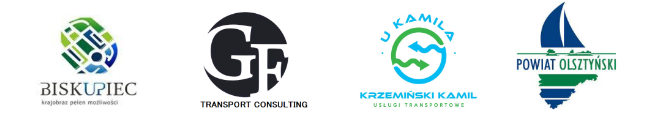 Linia współfinansowana z Funduszu Rozwoju Połączeń Autobusowych565Gmina DźwierzutyRutkowo>7:26>>>>>Gmina DźwierzutyPopowa Wola>7:29>>>>>Gmina BiskupiecKobułty-Wieś>7:34>>>>>Gmina BiskupiecKobułty-Szkoła>7:35>12:3214:1715:1216:17Gmina BiskupiecKobułty-Wieś>>>12:3214:1715:1216:17Gmina BiskupiecChmielówka>>>12:3514:2015:1516:20Gmina BiskupiecMojtyny7:07>8:3312:3814:2315:1816:23Gmina BiskupiecChmielówka7:11>8:3712:4214:2715:22>Gmina BiskupiecKobułty-Wieś7:14>8:4012:4514:3015:25>Gmina BiskupiecKobułty-Szkoła7:15>8:4112:4614:3115:26>Gmina DźwierzutyPopowa Wola7:20>>12:5114:3615:31>Gmina DźwierzutyRutkowo7:24>>12:5514:4015:35>